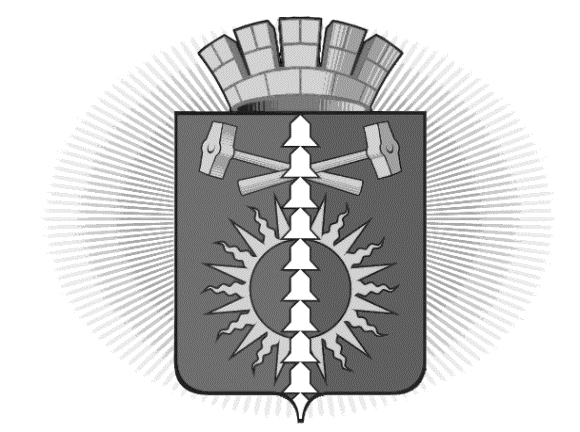 АДМИНИСТРАЦИЯ  ГОРОДСКОГО ОКРУГА ВЕРХНИЙ ТАГИЛ П О С Т А Н О В Л Е Н И Еот _17.10.2017 года  № 637город Верхний ТагилО предоставлении Марченко Д.А. разрешения на отклонение от предельных параметров разрешенного строительства, реконструкции объекта капитального строительства на земельном участке   по адресу: Свердловская область, г. Верхний Тагил, ул. Ленина,  дом № 27Рассмотрев Заключение о результатах публичных слушаний от 10 октября 2017 г.  «О выдаче разрешения на отклонение от предельных параметров разрешенного строительства, реконструкции объекта капитального строительства, расположенного по адресу: Свердловска область, г. Верхний Тагил, ул. Ленина, дом № 27 в городе Верхний Тагил  Свердловской области», в соответствии со ст. 38, 40 Градостроительного кодекса Российской Федерации от 29.12.2004 г. № 190-ФЗ (ред. от 29.07.2017 г.),  ст. 28 Федерального закона  от 06.10.2003 г. № 131-ФЗ (ред. от 29.07.2017 г.) «Об общих принципах организации местного самоуправления в Российской Федерации», постановлением администрации городского округа Верхний Тагил от 24.03.2016 г. № 243 (ред. от 28.06.2016, от 17.08.2016) «Об утверждении административного регламента предоставления муниципальной услуги «Выдача разрешение на отклонение от предельного параметра разрешенного строительства, реконструкции объекта капитального строительства на территории городского округа Верхний Тагил»,  руководствуясь Уставом городского округа Верхний Тагил, ПОСТАНОВЛЯЮ:      1. Предоставить Марченко Дмитрию Александровичу разрешение на отклонение от предельного параметра разрешенного строительства, реконструкции объекта капитального строительства – индивидуального жилого дома, расположенного на земельном участке  с кадастровым номером 66:37:0202026:25, площадью 1531 кв.м  по адресу: Свердловская область, город Верхний Тагил, ул. Ленина, дом № 27, в части уменьшения минимального отступа от границы земельного участка до жилого дома.   Минимальный отступ от границы земельного участка до жилого дома со стороны улицы Ленина составляет 0 м.            2. Разместить  настоящее постановление  на официальном сайте городского округа Верхний Тагил www.go-vtagil.ru.           3. Контроль исполнения настоящего постановления возлагаю на заместителя Главы администрации по жилищно-коммунальному и городскому хозяйству Прокошина Ю.В.Глава городского округа Верхний Тагил	       подпись         С.Г.Калинин     